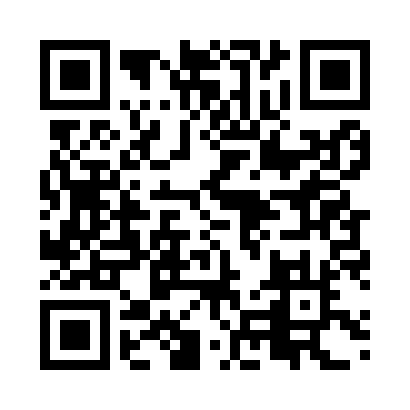 Prayer times for Jardim, BrazilWed 1 May 2024 - Fri 31 May 2024High Latitude Method: NonePrayer Calculation Method: Muslim World LeagueAsar Calculation Method: ShafiPrayer times provided by https://www.salahtimes.comDateDayFajrSunriseDhuhrAsrMaghribIsha1Wed4:476:0311:422:565:206:322Thu4:476:0311:412:565:206:313Fri4:476:0311:412:555:196:314Sat4:486:0411:412:555:196:305Sun4:486:0411:412:545:186:306Mon4:486:0511:412:545:176:297Tue4:496:0511:412:545:176:298Wed4:496:0511:412:535:166:299Thu4:496:0611:412:535:166:2810Fri4:506:0611:412:525:156:2811Sat4:506:0711:412:525:156:2712Sun4:506:0711:412:525:156:2713Mon4:506:0711:412:525:146:2714Tue4:516:0811:412:515:146:2615Wed4:516:0811:412:515:136:2616Thu4:516:0911:412:515:136:2617Fri4:526:0911:412:505:136:2618Sat4:526:1011:412:505:126:2519Sun4:526:1011:412:505:126:2520Mon4:536:1011:412:505:126:2521Tue4:536:1111:412:505:116:2522Wed4:536:1111:412:495:116:2523Thu4:546:1211:412:495:116:2424Fri4:546:1211:412:495:116:2425Sat4:546:1311:422:495:106:2426Sun4:556:1311:422:495:106:2427Mon4:556:1311:422:495:106:2428Tue4:556:1411:422:495:106:2429Wed4:566:1411:422:485:106:2430Thu4:566:1511:422:485:106:2431Fri4:566:1511:422:485:106:24